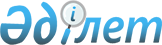 Ақжайық ауданы бойынша 2016 жылға нысаналы топтарға жататын адамдардың қосымша тізбесін белгілеу туралы
					
			Күшін жойған
			
			
		
					Батыс Қазақстан облысы Ақжайық ауданы әкімдігінің 2015 жылғы 25 желтоқсандағы № 532 қаулысы. Батыс Қазақстан облысының Әділет департаментінде 2016 жылғы 22 қаңтарда № 4243 болып тіркелді. Күші жойылды - Батыс Қазақстан облысы Ақжайық ауданы әкімдігінің 2016 жылғы 8 желтоқсандағы № 447 қаулысымен      Ескерту. Күші жойылды - Батыс Қазақстан облысы Ақжайық ауданы әкімдігінің 08.12.2016 № 447 қаулысымен (алғашқы ресми жарияланған күнінен бастап қолданысқа енгізіледі).

      РҚАО-ның ескертпесі.

      Құжаттың мәтінінде түпнұсқаның пунктуациясы мен орфографиясы сақталған.

      Қазақстан Республикасының 2001 жылғы 23 қаңтардағы "Қазақстан Республикасындағы жергілікті мемлекеттік басқару және өзін-өзі басқару туралы", 2001 жылғы 23 қаңтардағы "Халықты жұмыспен қамту туралы" Заңдарына сәйкес аудан әкімдігі ҚАУЛЫ ЕТЕДІ:

      1. Еңбек рыногындағы жағдай мен бюджет қаражатына қарай, Ақжайық ауданы бойынша 2016 жылға нысаналы топтарға жататын адамдардың қосымша тізбесі белгіленсін:

      1) жиынтық табысы ең төменгі күнкөріс деңгейінен төмен табысы аз адамдар (отбасылар);

      2) 50 жастан асқан жұмыссыз әйелдер;

      3) 55 жастан асқан жұмыссыз ерлер;

      4) техникалық және кәсіптік, орта білімнен кейінгі білім беретін оқу орнының түлектері;

      5) он екі және одан да көп айға созылған жұмыссыз тұлғалар;

      6) отбасында бірде бір жұмыс істеуші жоқ тұлғалар;

      7) бұрын жұмыс істемеген жұмыссыз тұлғалар (алғаш жұмыс іздеушілер).

      2. "Ақжайық аудандық жұмыспен қамту және әлеуметтік бағдарламалар бөлімі" мемлекеттік мекемесі қолданыстағы заңнамаларға сәйкес осы қаулыдан туындайтын қажетті шараларды қабылдасын.

      3. Ақжайық ауданы әкімдігінің 2015 жылғы 29 қаңтардағы № 70 "Ақжайық ауданы бойынша 2015 жылға нысаналы топтарға жататын адамдардың қосымша тізбесін белгілеу туралы" (Нормативтік құқықтық актілерді мемлекеттік тіркеу тізілімінде № 3822 тіркелген, 2015 жылы 3 наурыздағы "Жайық таңы" газетінде жарияланған) қаулысының күші жойылды деп танылсын.

      4. "Ақжайық ауданы әкімі аппараты" мемлекеттік мекемесі осы қаулының әділет органдарында мемлекеттік тіркелуін, "Әділет" ақпараттық-құқықтық жүйесінде және бұқаралық ақпарат құралдарында оның ресми жариялануын қамтамасыз етсін.

      5. Осы қаулының орындалуын бақылауы аудан әкімінің орынбасары М. Жұматоваға тапсырылсын.

      6. Осы қаулы алғашқы ресми жарияланған күнінен кейін күнтізбелік он күн өткен соң қолданысқа енгізіледі.


					© 2012. Қазақстан Республикасы Әділет министрлігінің «Қазақстан Республикасының Заңнама және құқықтық ақпарат институты» ШЖҚ РМК
				
      Аудан әкімі

Ә. Жоламанов
